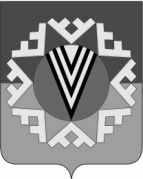 АДМИНИСТРАЦИЯГОРОДСКОГО ПОСЕЛЕНИЯ НОВОАГАНСКНижневартовского районаХанты-Мансийского автономного округа - ЮгрыПОСТАНОВЛЕНИЕот 04.05.2018                                                                                                № 165    п.г.т.НовоаганскВ соответствии с приказом Департамента экономического развития Ханты-Мансийского автономного округа - Югры от 24.12.2010 N 1-нп "Об утверждении порядка разработки и утверждения органами местного самоуправления схем размещения нестационарных торговых объектов на земельных участках, в зданиях, строениях, сооружениях, находящихся в государственной собственности или муниципальной собственности", в целях упорядочения размещения нестационарных торговых объектов на территории городского поселения Новоаганск:Внести изменения в Схему размещения нестационарных торговых объектов на земельных участках, в зданиях, строениях, сооружениях, находящихся в муниципальной собственности муниципального образования городское поселение Новоаганск:Приложение к постановлению администрации городского поселения Новоаганск от 19.08.2016 № 295 «Об утверждении Схемы размещения нестационарных торговых объектов на земельных участках, в зданиях, строениях, сооружениях, находящихся в муниципальной собственности муниципального образования городское поселение Новоаганск» изложить в новой редакции согласно приложению к настоящему постановлению.Отделу экономики (Л.Г. Мальцева) в десятидневный срок предоставить Схему в электронном виде в Департамент экономического развития Ханты-Мансийского автономного округа – Югры.Отделу организации деятельности администрации городского поселения (З.Р. Сафина) внести информационную справку в оригинал постановления администрации городского поселения Новоаганск от 19.08.2016 № 295.4. Постановление вступает в силу после его официального опубликования (обнародования).5. Контроль за выполнением постановления оставляю за собой. Глава городского поселения                                             Е.Г. ПольПриложение к постановлениюадминистрации городского поселения Новоаганск от 04.05.2018 № 165Схема размещения нестационарных торговых объектовна земельных участках, в зданиях, строениях, сооружениях, находящихся в муниципальной собственности муниципального образования городское поселение НовоаганскО внесении изменений в постановление администрации городского поселения Новоаганск от 19.08.2016 № 295 «Об утверждении Схемы размещения нестационарных торговых объектов на земельных участках, в зданиях, строениях, сооружениях, находящихся в муниципальной собственности муниципального образования городское поселение Новоаганск» № п/пНаименование субъекта торговлиЮридический адрес субъекта торговлиКол-во размещенных нестационарных торговых объектовМесторасположение нестационарного торгового объектаВид объектаСпециализацияПлощадь нестационарного торгового объекта (кв. м)Площадь земельного участка (кв. м), (кадастровый номер)Собственник земельного участка, на котором расположен нестационарный объектСрок, период размещения нестационарного торгового объекта1Претенденты не заявленыпгт. Новоаганск, ул. Береговая, 17 Арозничная торговля основными продуктами питания1390 кв.м. (86:04:0000003:523)в собственности МО г.п. Новоаганск2Претенденты не заявленыс. Варьеган, ул. Центральная, 21 выпечка, напитки5830 кв.м. (86:04:0000002:00201)в собственности МО г.п. Новоаганск3Претенденты не заявленыпгт. Новоаганск, ул. Центральная, 1напитки, непродовольственные товары3080 кв.м. (86:04:0000003:553)в собственности МО г.п. Новоаганск4Претенденты не заявленыпгт. Новоаганск, пляжная зона оз. Магылоркафе18547 кв.м. (86:04:0000003:742)в собственности МО г.п. Новоаганск5Претенденты не заявленыпгт. Новоаганск, ул. Транспортнаярозничная торговля продуктами питания820 кв. м (86:04:0000003:703)государственная собственность (неразграниченные земли)6Претенденты не заявленыпгт. Новоаганск, ул. Магылорскаярозничная торговля основными продуктами питания100 кв. м (86:04:0000003:558)государственная собственность (неразграниченные земли)7Претенденты не заявлены1пгт. Новоаганск, ул. Первомайскаярозничная торговля основными продуктами питания100 кв. м (86:04:0000003:312)государственная собственность (неразграниченные земли)8Претенденты не заявлены1пгт. Новоаганск, ул. Нефтяниковрозничная торговля основными продуктами питания100 кв. м (86:04:0000003:305)государственная собственность (неразграниченные земли)9Претенденты не заявленыпгт. Новоаганск, ул. 70 лет Октябряторговый павильонрозничная торговля основными продуктами питания43100 кв. м (86:04:0000003:535)государственная собственность (неразграниченные земли)10Претенденты не заявлены1пгт. Новоаганск, ул. Мира, 18Аторговый киоскрозничная торговля основными продуктами питания2050 кв. м (86:04:0000003:201)государственная собственность (неразграниченные земли)11Претенденты не заявленыпгт. Новоаганск, участок в районе магазина по ул. Энтузиастов, 2Аторговая палаткагосударственная собственность (неразграниченные земли)12Претенденты не заявленыпгт. Новоаганск, участок рядом с административным зданием по ул. Мира, 2Аторговая палаткагосударственная собственность (неразграниченные земли)13Претенденты не заявленыпгт. Новоаганск, на территории кладбищакиоскрозничная торговля ритуальными товарами80 кв.м.90 000 кв.м.86:04:0000001:17072государственная собственность (неразграниченные земли)14Индивидуальный предприниматель Павленко Сергей Владимировичул. Техснаб, 1Б, пгт. Новоаганск1пгт. Новоаганск, ул. Центральная (остановочный павильон в районе БОК «Богатырь»)торговый павильонрозничная торговля цветами и другими растениями, семенами и удобрениями20,2520,25 кв.м.государственная собственность (неразграниченные земли)15Индивидуальный предприниматель ИвановаВалентина Юрьевна1пгт. Новоаганск, ул. Лесная, 2Бторговый павильонрозничная торговля основными продуктами питания8100 кв. м (86:04:0000003:79)государственная собственность (неразграниченные земли)с 20.07.1516Индивидуальный предприниматель Аббасов Вугар Ясар оглы6 мкрн., 26 - 20, г. Радужный1пгт. Новоаганск, ул. Мелик-Карамоваторговый павильонрозничная торговля основными продуктами питания1842 кв. м (86:04:0000003:556)государственная собственность (неразграниченные земли)12.04.2012 – 12.01.202117Индивидуальный предприниматель Айваседа Фения Суйунтбековнаул. Центральная, д. 25, кв. 2, с. Варьеганс. Варьеган, ул. Центральная торговый павильонрозничная торговля основными продуктами питания70 кв. м (86:04:0000002:620)государственная собственность (неразграниченные земли)17.10.2012 – 17.10.201718Индивидуальный предприниматель Кульмаметова Фатима Раисовна1с. Варьеган, ул. Школьная, 8 торговый павильонрозничная торговля основными продуктами питания20,2592 кв.м. (86:04:0000002:712)государственная собственность (неразграниченные земли)16.10.2015 – 16.10.202019Индивидуальный предприниматель Кузьмин Александр Васильевичул. 70 лет Октября, 27-2,пгт. Новоаганскпгт. Новоаганск, ул. Центральная, 1летнее кафевыпечка, напитки4054 кв.м.в собственности МО г.п. Новоаганск01.06 – 30.0920Индивидуальный предприниматель Кузьмин Александр Васильевичул. 70 лет Октября, 27-2,пгт. Новоаганскпгт. Новоаганск, пляжная зона оз. Магылорлетнее кафевыпечка, напитки40374 кв.м.в собственности МО г.п. Новоаганск01.06 – 30.0921Индивидуальный предприниматель Сотник Ирина Валентиновнапгт. Новоаганск, участок рядом с административным зданием по ул. Мира, 2Апарикмахерские услуги54 кв.м.54 кв.м.государственная собственность (неразграниченные земли)